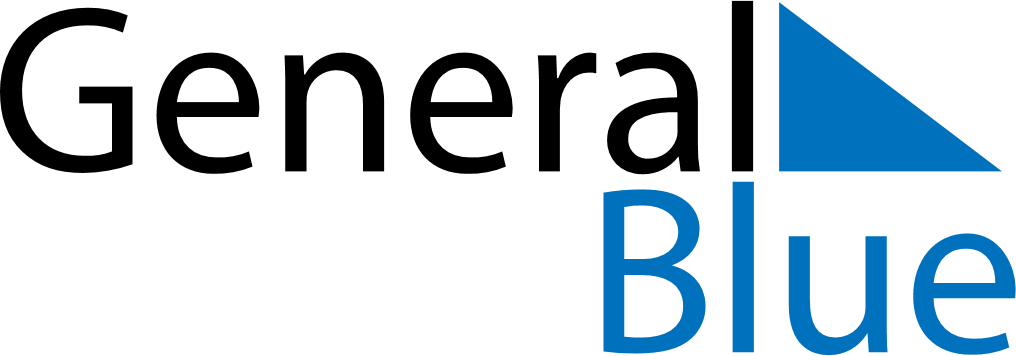 May 2024May 2024May 2024May 2024May 2024May 2024Tromso, Troms og Finnmark, NorwayTromso, Troms og Finnmark, NorwayTromso, Troms og Finnmark, NorwayTromso, Troms og Finnmark, NorwayTromso, Troms og Finnmark, NorwayTromso, Troms og Finnmark, NorwaySunday Monday Tuesday Wednesday Thursday Friday Saturday 1 2 3 4 Sunrise: 3:18 AM Sunset: 10:04 PM Daylight: 18 hours and 45 minutes. Sunrise: 3:12 AM Sunset: 10:09 PM Daylight: 18 hours and 56 minutes. Sunrise: 3:06 AM Sunset: 10:15 PM Daylight: 19 hours and 8 minutes. Sunrise: 3:01 AM Sunset: 10:20 PM Daylight: 19 hours and 19 minutes. 5 6 7 8 9 10 11 Sunrise: 2:54 AM Sunset: 10:26 PM Daylight: 19 hours and 31 minutes. Sunrise: 2:48 AM Sunset: 10:32 PM Daylight: 19 hours and 44 minutes. Sunrise: 2:42 AM Sunset: 10:39 PM Daylight: 19 hours and 56 minutes. Sunrise: 2:35 AM Sunset: 10:45 PM Daylight: 20 hours and 9 minutes. Sunrise: 2:28 AM Sunset: 10:52 PM Daylight: 20 hours and 23 minutes. Sunrise: 2:21 AM Sunset: 10:59 PM Daylight: 20 hours and 37 minutes. Sunrise: 2:14 AM Sunset: 11:06 PM Daylight: 20 hours and 52 minutes. 12 13 14 15 16 17 18 Sunrise: 2:06 AM Sunset: 11:14 PM Daylight: 21 hours and 8 minutes. Sunrise: 1:57 AM Sunset: 11:23 PM Daylight: 21 hours and 25 minutes. Sunrise: 1:48 AM Sunset: 11:32 PM Daylight: 21 hours and 44 minutes. Sunrise: 1:37 AM Sunset: 11:43 PM Daylight: 22 hours and 5 minutes. Sunrise: 1:24 AM Sunset: 11:56 PM Daylight: 22 hours and 31 minutes. Sunrise: 1:07 AM Sunset: 12:14 AM Daylight: 23 hours and 7 minutes. Sunrise: 12:53 AM 19 20 21 22 23 24 25 Sunrise: 12:53 AM Sunrise: 12:53 AM Sunrise: 12:53 AM Sunrise: 12:53 AM Sunrise: 12:53 AM Sunrise: 12:53 AM Sunrise: 12:53 AM 26 27 28 29 30 31 Sunrise: 12:53 AM Sunrise: 12:53 AM Sunrise: 12:53 AM Sunrise: 12:53 AM Sunrise: 12:53 AM Sunrise: 12:53 AM 